ПРОТОКОЛ №1заседания  ресурсно-методического центра предметной области «Музыка»13 декабря 2016 г.Председатель: Повстяная Н.В.Секретарь: Сонина Н.И. Присутствовали:  22 человека. Тема заседания:«Актуальные вопросы подбора песенного репертуара обучающимся 5-9 классов на уроках музыки и во внеурочной деятельности».Повестка дняВыступления по темеСЛУШАЛИ: Старкову Н.П., которая поприветствовала всех учителей музыки,  присутствующих на секционном заедании. Был задан положительный эмоциональный настрой на плодотворную работу секции. СЛУШАЛИ: Повстяную Н.В. – Надежда Валентиновна ознакомила присутствующих с целью и задачами деятельности ресурсно-методического центра, были представлены темы предстоящих заседаний в 2017 году. Озвучены городские конкурсы для учащихся по предмету «Музыка»  и мероприятия, направленные на развитие профессиональных компетенций учителя.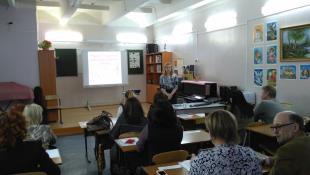 СЛУШАЛИ: Корепанову Е.Е. Екатерина Евгеньевна в своем докладе раскрыла особенности современного урока музыки в контексте требований ФГОС. Более подробно представила этапы современного урока на примере урока музыки в 5 классе «Басня и музыка». Екатерина Евгеньевна поделилась опытом о том, как с первых минут  необходимо пробудить любопытство и интерес к уроку, завладеть вниманием учеников, активизировать мышление, направить мысли на раскрытие темы, цели и задач урока. Применение активных методов обучения на уроке  повышает развивающий эффект обучения, создает атмосферу напряженного поиска, обеспечивает эффективное получение учащимися знаний и умений по предмету, формирует гражданскую позицию и духовно - нравственные идеалы, мотивирует на приобретение познавательного опыта, что, в свою очередь, соответствует требованиям ФГОС ООО.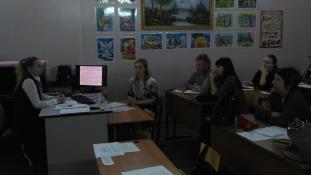 СЛУШАЛИ: Гаврилову О. Е.  В своем выступлении Олеся Евгеньевна рассказала о своей работе с подростками на вокальных занятиях, о развитии их вокально-хоровых навыков на основе постижения разных манер исполнения. Значимо была раскрыта актуальность занятий вокалом современных подростков, особенности работы с данным возрастом и способы преодоления трудностей по развитию вокальных навыков. В качестве результата своей работы, в рамках данной темы, была продемонстирована видеозапись концертного выступления вокального ансамбля.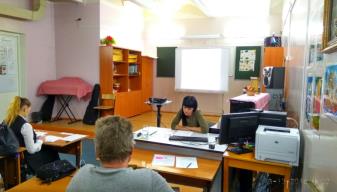  СЛУШАЛИ: Сонина Е.Г.  Евгений Геннадьевич представил свой инновационный педагогический опыт в виде проекта школьной вокальной студии «Jenny».  Одним из оснований успешной и результативной деятельности школьного вокального ансамбля является техническое обеспечение образовательного процесса. Для учителей музыки были даны рекомендации по работе с микрофонами и акустической аппаратурой. Были продемонстрированы современные компьютерные программы по обработке фонограмм (обрезка, слияние, повышение и понижение тональности, записи звука голоса и пр.). В качестве результатов своей работы были представлены видеозаписи исполнения песен на концертах  воспитанников школьной вокальной студии.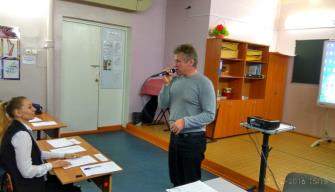 СЛУШАЛИ: Белову Э. И.  Эльвира Ивановна поделилась своим опытом по формированию духовно-нравственного воспитания у подростков посредством исполнения бардовских песен на уроках музыки. Духовно-нравственное воспитание является первостепенной задачей современной образовательной системы, и представляют собой важный компонент социального заказа для образования, что отражается в  Концепции духовно-нравственного развития и воспитания личности, который  ориентирует нас на воспитательный идеал. Музыка –  самый близкий человеку вид искусства, а тем более песня. Песня, окружающая ученика подростка должна быть особенной, она нуждается в качестве мысли и идеи, правдивости и реалистичности. Таким жанром является бардовская песня. 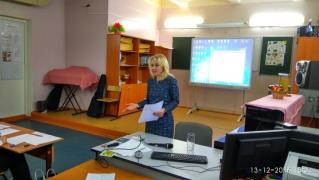 В качестве практикума педагогам было предложено исполнение поппури бардовских песен под сопровождении гитары.7. По вопросу создания коллективного сборника песен для уроков музыки и внеурочной деятельности обучающихся 5-9 классов выступила Повстяная Н. В., которая предложила активно поучаствовать в его создании коллег. Сборник должен включать в себя    песенный  репертуар для учащихся 5-9 классов и использоваться на уроках музыки и во внеурочной деятельности. В качестве своей наработки был представлен сборник патриотических песен для учащихся 6-7 классов, в который вошли песни о России, о родной природе, о мире, дружбе и дорожной романтике. Педагоги - Галина Г. К. и Гаврилова О. С. предложили  песни из своего опыта работы.8.  СЛУШАЛИ: Повстяную Н.В.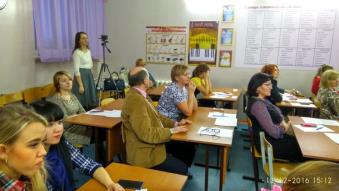 Надежда Валентиновна предоставила информацию:- о создании электронной почты ресурсно-методического центра для быстрого обмена материалами  секионных заседаний. Адрес почты: gmomusic@mail.ru  пароль:musicvartovsk1;- о положении городского смотра-конкурса «Лучшая тетрадь по музыке»;- о научных конференциях, в которых можно поучаствовать в 2017 году;- обзор  сайтов сети Интернет для участия в дистанционных конкурсах и олимпиадах по музыке регионального, всероссийского и международного уровней.-обзор сайтов сети Интернет  для участия педагогов в конкурсах методических разработок и школьников  по сценическому творчеству.РЕШЕНИЕ: Рекомендовать к использованию в практической деятельности  педагогов опыт Корепановой Е.Е., Гавриловой О.Е., Сонина Е. Г., Беловой Э. И.Организовать и провести мастер-класс по работе с компьютерными программами для обработки фонограмм под руководством Сонина Е.Г.Продолжить самообразование через  участие в работе секционных заседаний.Повышать свою профессиональную компетентность  путем участия в вебинарах, научных конференциях, дистанционных конкурсах и олимпиадах как по предмету музыка, так и педагогической и музыкально-творческой деятельности.Активизировать  посещаемость  заседаний  РМЦ, секции «Музыка».Обмениваться материалами и песенным репертуаром по созданию сборника песен для уроков музыки и внеурочной деятельности 5-9 классов учителями города через созданную ресурсным методическим центром электронную почту.Председатель ______________________________Повстяная Н.В.Секретарь ________________________________Сонина Н.И.№п/пТема выступленияИсполнитель1Приветственное словоСтаркова Н.П. директор МБОУ «СШ №3»2Основные направления деятельности РМЦ предметной области «Музыка» в 2016-2017 учебном году.  Повстяная Н.В. руководитель РМЦ предметной области «Музыка»  МБОУ «СШ №3»3Урок музыки в 5-6 классах по ФГОСКорепанова Е.Е. учитель музыки «МБОУ СШ№23 с УИИЯ»4Развитие вокально-хоровых умений подростков 12-15 лет на основе постижения разных манер исполнения.  Гаврилова О.Е. учитель музыки МБОУ «Лицей №2»5«Техническое сопровождение образовательного процесса во внеурочной деятельности в рамках реализации проекта «Jenny».  Сонин Е.Г. педагог дополнительного образования МБОУ «СШ №15»6«Влияние  бардовской песни на духовно-нравственное воспитание подростков».Белова Э.И.  учитель музыки, МБОУ «Лицей»7Создание коллективного сборника песен для уроков музыки и внеурочной деятельности обучающихся 5-9 классовУчителя музыки города8РазноеПовстяная Н.В. руководитель РМЦ предметной области «Музыка»  МБОУ «СШ №3»